Työkummitoiminnan dokumentointi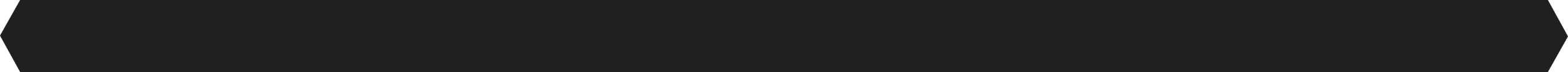 Documenting WorkMentor projectTyökummitoiminnan dokumentointiDocumenting WorkMentor projectPäivämääräDateMitä teitWhat you accomplishedOmat muistiinpanotNotesYhteystiedotContact infoStatusTapaaminen työkummin kanssa? Puhelinsoitto rekrytoijalle? Työhaastattelu? Käynti rekrytointitapahtumassa?Meeting with the WorkMentor? Calling a recruiter? A job interview? A recruitment fair?Mitä teit ja kenen kanssa? Mitä saavutit? Pitääkö sinun vielä palata asiaan? Miten?What did you do and with who? What did you accomplish?Lisää tähän yhteystiedot, jos se on olennaista.Write down the contact info if applicable.Asia hoidettu vai palaatko asiaan myöhemmin?Is this task finished or should you get back to it later?PäivämääräDateMitä teitWhat you accomplishedOmat muistiinpanotNotesYhteystiedotContact infoStatus